INFORMEaprobado por la Reunión sobre la elaboración de un formulario electrónico de solicitudDescargo de responsabilidad: el presente documento no constituye un documento de política u orientación de la UPOVBIENVENIDA Y DISCURSO DE APERTURA	Inauguró y presidió la decimonovena reunión sobre la elaboración de un formulario electrónico (reunión EAF/19), organizada por medios virtuales, el Sr. Peter Button, secretario general adjunto de la UPOV, quien dio la bienvenida a los participantes	La lista de participantes figura en el Anexo I del presente informe.APROBACIÓN DEL ORDEN DEL DÍA	En la reunión se aprobó el proyecto de orden del día que figura en el documento UPOV/EAF/19/1.NOVEDADES RELATIVAS A UPOV PRISMA	Los participantes en la reunión examinaron el documento UPOV/EAF/19/2 Rev. (F)/ UPOV/EAF/19/2 Rev. Corr. (E,S) “Novedades relativas a UPOV PRISMA” y asistieron a una ponencia a cargo de la Oficina de la Unión sobre las últimas novedades relativas a UPOV PRISMA, de la que se facilita una copia en el Anexo II del presente documento.Uso de UPOV PRISMA (al 31 de enero de 2022)	Los participantes en la reunión EAF/19 tomaron nota de la información sobre el uso de UPOV PRISMA (a 28 de febrero de 2022), expuesta en el Anexo II del presente informe.Puesta en funcionamiento de la versión 2.7	Los participantes en reunión EAF/19 tomaron nota de que la versión 2.7 de UPOV PRISMA se puso íntegramente funcionamiento en enero de 2022, con los cambios siguientes:San Vicente y las Granadinas como autoridad en derechos de obtentor/a participante adicional.Formularios actualizados de la Unión Europea y los Países Bajos.Posibilidad de descargar la lista de solicitudes tal como aparece en el panel de control de la oficina de protección de las obtenciones vegetales en formato Excel.Introducción de la barra de navegación de WIPO IP Portal.Carga masiva (para maíz, Unión Europea).Se otorga a los coagentes el derecho de ver las solicitudes de otros colegas.Otras novedadesAuditoría de calidad del instrumento informático	Los participantes en la reunión EAF/19 tomaron nota de que, para reducir el riesgo de que surjan problemas al introducir nuevas versiones o nuevas funciones, se tomarán las siguientes medidas (véase el documento UPOV/EAF/17/3 “Report” (Informe)):Nombrar una empresa externa para que realice una auditoría de calidad del instrumento informático.Antes de activar nuevas funciones, organizar pruebas de su aceptación por los usuarios y las usuarias.	Los participantes en reunión EAF/19 tomaron nota de que la Oficina de la Unión ha designado una empresa externa para que realice una auditoría de calidad del instrumento informático y de que, según el modelo de madurez de la prueba, UPOV PRISMA ha alcanzado el nivel de desarrollo 2: “La organización dispone de un enfoque de prueba básico en el que se aplican algunas prácticas de prueba habituales como planificación, monitorización y control de las actividades de prueba”. Se han formulado las siguientes recomendaciones para pasar al nivel de madurez 3: “La organización es bastante proactiva y el enfoque de prueba está documentado y descrito en normas técnicas, procedimientos, herramientas y métodos”:Conocer a los usuarios y usuarias y saber el uso que se hace de UPOV PRISMA.Centrarse en lo que es importante y urgente: automatizar los casos de prueba de regresión en las funciones más usadas y en las que generan el 80% de los errores.Definir un documento de estrategia de prueba claro.Debe realizarse un análisis de impacto para cada nuevo requisito.Definir un proceso normalizado para la creación de casos de prueba.Usar una herramienta de repositorio de pruebas.	Los participantes en reunión EAF/19 tomaron nota de que se han seguido las recomendaciones antes enunciadas excepto la segunda. Al respecto, los participantes en la reunión EAF/19 tomaron nota de que el caso de prueba de regresión se está automatizado y estará activo en junio de 2022.	Además de las medidas antes mencionadas destinadas a mejorar la calidad del programa informático UPOV PRISMA, los participantes en la reunión EAF/19 tomaron nota de que se ha organizado una auditoría de códigos, que ha dado lugar a las siguientes recomendaciones:a)	Aplicar las mejores prácticas en materia de codificación para evitar problemas de concurrencia y rendimiento.b)	Pasar a la nube para lograr una mejor gestión de recursos de infraestructura y seguir aplicando las normas de seguridad más exigentes.c)	Desarrollar una interfaz de configuración dedicada para una gestión controlada de los formularios.	Los participantes en reunión EAF/19 tomaron nota de que, en relación con las pruebas de aceptación por los usuarios y las usuarias que se efectúen con anterioridad a la activación de nuevas funciones, se prevé consultar al “Grupo de Tareas” de UPOV PRISMA antes de poner en práctica las modificaciones en el entorno real.Mejora de la facilidad de uso de UPOV PRISMA	Los participantes en la reunión EAF/19 tomaron nota de las nuevas propuestas para mejorar las pantallas “Iniciar una nueva solicitud” y “Copiar una solicitud” y de los próximos pasos, los cuales se exponen a continuación:a)	En febrero de 2022 tuvo lugar una primera ronda de debates con el Grupo de Tareas de UPOV PRISMA;b)	La segunda ronda de debates tuvo lugar en junio de 2022;c)	La mejora se introducirá en 2023.Participación de la OCVV en UPOV PRISMA	Los participantes en reunión EAF/19 tomaron nota de que, a fin de lograr y mantener la sincronización de los cuestionarios técnicos entre UPOV PRISMA y la OCVV (véanse el párrafo 18 del documento EAF/16/3, “Report”, el párrafo 32 del documento UPOV/EAF/17/3, “Report” y el párrafo 12 del documento UPOV/EAF/18/3, “Informe”), se ha acordado realizar los siguientes proyectos con la OCVV:Proyecto 1: “Auditoría” (cuestiones de actualidad/situación) del intercambio de datos entre UPOV PRISMA y la OCVV en ambas direcciones. (Situación: ejecutado);Proyecto 2: Parte A: Resolución de las cuestiones de actualidad; Parte B: Sincronización de cambios por UPOV/OCVV. (Situación: no iniciado);Proyecto 3: Aplicación de los resultados del Proyecto 2: Intercambio bidireccional de datos de las solicitudes (lechuga, tomate, rosa) (Situación: en curso, aunque se limita a la lechuga y el rosal);Proyecto 4: Carga masiva de solicitudes de maíz desde UPOV a OCVV (Situación: ejecutado);Proyecto 5: “Disposiciones transitorias”, para informar a los solicitantes de las situaciones en las que pueden usar UPOV PRISMA para presentar solicitudes a la OCVV y de las medidas necesarias para resolver todas las cuestiones (Situación: en curso).	Los participantes en la reunión EAF/19 tomaron nota del informe de cada proyecto (a 16 de marzo de 2022), expuesto en el Anexo II del presente informe.	Los participantes en la reunión EAF/19 tomaron nota de las disposiciones transitorias acordadas por la UPOV y la OCVV en relación con el Proyecto 5, expuestas en el Anexo II del presente informe.Cobertura de las directrices de examen: remolacha azucarera	Los participantes en la reunión EAF/19 aprobaron el procedimiento para utilizar los cuestionarios técnicos de las autoridades que figura en los párrafos 24 y 25 del documento UPOV/EAF/19/2 Rev. Corr.:Solicitud de un cultivo específico por parte de la Autoridad A (cuestionario técnico de la Autoridad A).Informar a otras autoridades participantes en UPOV PRISMA.Distribuir el cuestionario técnico de la Autoridad A para determinar si los miembros de la UPOV participantes que utilizan el cuestionario técnico de la UPOV para todos los géneros y especies preferirían:a)	utilizar el cuestionario técnico de la Autoridad A, o bienb)	seguir utilizando el cuestionario técnico genérico.Aplicar el cuestionario técnico de la Autoridad A para los miembros de la UPOV que deseen utilizarlo (en función de los recursos disponibles)	Los participantes en reunión EAF/19 tomaron nota de que el cuestionario técnico del Reino Unido para la remolacha azucarera se distribuirá entre los miembros de la UPOV participantes que utilizan el cuestionario técnico de la UPOV para todos los géneros y especies a fin de determinar si desean utilizar el cuestionario técnico del Reino Unido o seguir utilizando el cuestionario técnico genérico.Versión 2.8	Los participantes en reunión EAF/19 tomaron nota de que, teniendo en cuenta las peticiones de nuevas modificaciones formuladas por las Oficinas de protección de obtenciones vegetales y por los usuarios y las usuarias (véanse los párrafos 29 a 31 del documento UPOV/EAF/19/2 Rev. Corr.), se prevé introducir las siguientes nuevas coberturas y funciones en la versión 2.8:Actualización de los formularios para Francia y los Países Bajos.Carga masiva (maíz, Reino Unido).Factura a granel bajo petición.Mejora de la función de descarga para las Oficinas de protección de las obtenciones vegetales al incluir la información del código UPOV para cultivos no cubiertos por las directrices de examen de la UPOV y la adición de las siguientes columnas (solo para el Reino Unido como prueba de concepto):País de origenGestor de la lista nacionalAgente de la lista nacionalSolicitante de la inclusión en la lista nacionalObtentor/a de derechosSolicitante de derechos de obtentor/aAgente de derechos de obtentor/aFecha de recepción de la solicitud de derechos de obtentor/aFecha de recepción de la solicitud de inclusión en la lista nacionalCódigo de autorización de comercialización provisionalFecha de autorización de comercialización provisionalPeso de la semillaMejora del rendimiento de carga del panel de control.	Los participantes en reunión EAF/19 tomaron nota de la previsión de poner en funcionamiento la versión 2.8 para finales de 2022, a reserva de que se disponga de recursos.POSIBLES MODIFICACIONES FUTURAS (DESPUÉS DE LA VERSIÓN 2.8)Cobertura	Los participantes en la reunión EAF/19 tomaron nota de las siguientes sugerencias recibidas de usuarios/as registrados/as:Posibilidad de cargar múltiples archivos adjuntos para la misma pregunta.En el mensaje de notificación por correo electrónico, eliminar la referencia al “solicitante” ya que no es correcta cuando es un agente el que envía los datos de la solicitud.Para los agentes, aceptar invitaciones en bloque en lugar de hacer clic en cada una individualmente.Agregar un campo adicional de “notas” al perfil del agente para permitir que los agentes proporcionen más información a los obtentores/solicitantes, como los servicios prestados y los idiomas que hablan.	Los participantes en reunión EAF/19 tomaron nota de que los siguientes miembros de la UPOV han manifestado anteriormente su interés en participar en UPOV PRISMA: Bosnia y Herzegovina, Brasil, Egipto, Japón, Nicaragua, República Unida de Tanzanía, Singapur y Uzbekistán. La Oficina de la Unión se pondrá en contacto con los miembros de la UPOV afectados para debatir sus requisitos y calendario para incorporarse a UPOV PRISMA.Facilidad de uso de la herramienta	Los participantes en la reunión EAF/19 acordaron que después de 2021 se considerarán los siguientes elementos para aumentar la facilidad de uso de UPOV PRISMA:Introducción de los caracteres no incluidos en los cuestionarios técnicos de la UPOV en la sección 7 del cuestionario técnico en lugar de en la sección 5 (véase el párrafo 19 del documento UPOV/EAF/17/3, “Report”).Cuestionarios técnicos específicos de los cultivos no asociados a las directrices de examen (véase el párrafo 18 del documento EAF/16/3, “Report”).Nuevas funciones	Los participantes en la reunión EAF/19 tomaron nota de que se considerará el posible desarrollo de las siguientes nuevas funciones:Traducción automática (véase párrafo 18 del documento EAF/16/3, “Informe”);Información sobre cooperación en el examen DHE (herramienta de recomendaciones sobre preparativos para el examen DHE (DART, por sus siglas en inglés)) (véase el párrafo 18 del documento UPOV/EAF/16/3, “Report”).Mejoras informáticas	Los participantes en la reunión EAF/19 tomaron nota de que se considerará el posible desarrollo de las siguientes mejoras informáticas después de la versión 2.8:Mejorar el rendimiento de la generación de formularios.Equipo de apoyo y desarrollo de UPOV PRISMA	Los participantes en la reunión EAF/19 tomaron nota de la nueva organización del equipo de apoyo y desarrollo de UPOV PRISMA expuesta en el Anexo II del presente informe.FECHA DE LA SIGUIENTE REUNIÓN	Se acordó que la próxima reunión EAF (reunión EAF/20) se celebre como una reunión híbrida (presencial y virtual) la tarde del 25 de octubre de 2022.	El presente informe se aprobó por correspondencia.[Sigue el Anexo I]LISTE DES PARTICIPANTS / LIST OF PARTICIPANTS / LISTA DE PARTICIPANTES(dans l’ordre alphabétique des noms français des membres / in the alphabetical order of the 
French names of the Members / por orden alfabético de los nombres 
en francés de los miembros)I. MEMBRES / MEMBERS / MIEMBROSAFRIQUE DU SUD / SOUTH AFRICA / SUDÁFRICAThapelo Martin SEKELE (Mr.), Scientist Production, Department of Agriculture, Land Reform and Rural Development, Pretoria(e-mail: ThapeloS@dalrrd.gov.za)ALLEMAGNE / GERMANY / ALEMANIACathleen FARR (Ms.), Head of Legal Affairs Section, Federal Plant Variety Office, Bundessortenamt, Hanover(e-mail: cathleen.farr@bundessortenamt.de)AUSTRALIE / AUSTRALIA / AUSTRALIAGillian MORISON (Ms.), Senior Business Analyst, IP Australia, Phillip 
(e-mail: gillian.morison@ipaustralia.gov.au)BULGARIE / BULGARIA / BULGARIADiliyan Rousev DIMITROV (Mr.), Head of DUS Methodology Department, Executive Agency for Variety Testing, Field Inspection and Seed Control (EAVTFISC), Sofia(e-mail: ddimitrov@iasas.government.bg)CANADA / CANADÁAshley BALCHIN (Ms.), Examiner, Plant Breeders' Rights Office, Canadian Food Inspection Agency (CFIA),Ottawa(e-mail: ashley.balchin@inspection.gc.ca)CHINE / CHINA / CHINARuixi HAN (Mr.), Deputy Director, Division of DUS Tests, Development Center of Science and Technology (DCST), Ministry of Agriculture and Rural Affairs (MARA), Beijing(e-mail: wudifeixue007@163.com)Yang YANG (Ms.), Senior Examiner, Division of Plant Variety Protection, Development Center of Science and Technology (DCST), Ministry of Agriculture and Rural Affairs (MARA), Beijing(e-mail: yangyang@agri.gov.cn)Xuhong YANG (Ms.), Senior Examiner, Division of DUS Tests, Development Center of Science and Technology (DCST), Ministry of Agriculture and Rural Affairs (MARA), Beijing(e-mail: yangxuhong@agri.gov.cn)ÉTATS-UNIS D'AMÉRIQUE / UNITED STATES OF AMERICA / ESTADOS UNIDOS DE AMÉRICAJeffery HAYNES (Mr.), Commissioner, Plant Variety Protection Office, USDA, AMS, S&T, Washington D.C. (e-mail: Jeffery.Haynes@usda.gov)FRANCE / FRANCE / FRANCIAYvane MERESSE (Mme), Responsable INOV, Groupe d'Étude et de Contrôle des Variétés et des Semences (GEVES), Beaucouzé cedex(e-mail: yvane.meresse@geves.fr)Catherine MALATIER (Mme), Assistante INOV, Groupe d’étude et de contrôle des variétés et des semences (GEVES), Beaucouzé cedex(e-mail: catherine.malatier@geves.fr)ISRAËL / ISRAEL / ISRAELZipora RASABY (Ms.), PBR Coordinator, Plant Breeders' Rights Council, Ministry of Agriculture and Rural Development, Beit-Dagan(e-mail: tsippyr@moag.gov.il)JAPON / JAPAN / JAPÓNTeruhisa MIYAMOTO (Mr.), Deputy Director for International Affairs, Intellectual Propetry Division, Export and International Affairs Bureau, Ministry of Agriculture, Forestry and Fisheries (MAFF), Tokyo(e-mail: teruhisa_miyamoto170@maff.go.jp)Ryusaku KASHIWAGI (Mr.), Chief Examiner, Plant Variety Protection Office, Intellectual Property Division, Export and International Affairs Bureau, Ministry of Agriculture, Forestry and Fisheries (MAFF), Tokyo (e-mail: ryusaku_kashiwagi840@maff.go.jp)Daisuke FUJITSUKA (Mr.), Technical Official, Intellectual Property Division, Export and International Affairs Bureau, Ministry of Agriculture, Forestry and Fisheries (MAFF), Tokyo(e-mail: daisuke_fujitsuka080@maff.go.jp)Yoshiyuki OHNO (Mr.), Examiner, Intellectual Property Division, Export and International Affairs Bureau, Ministry of Agriculture, Forestry and Fisheries (MAFF), Tokyo 
(e-mail: yoshiyuki_ono300@maff.go.jp)Michihiro ASAKAWA (Mr.), Examiner, Plant Variety Protection Office, Intellectual Property Division, Export and International Affairs Bureau, Food Industry Affairs Bureau, Ministry of Agriculture, Forestry and Fisheries, Tokyo(e-mail: michihiro_asakawa290@maff.go.jp)MAROC / MOROCCO / MARRUECOSZoubida TAOUSSI (Mme), Responsable de la protection des obtentions végétales, Office National de Sécurité Sanitaire de Produits Alimentaires (ONSSA), Rabat(e-mail: ztaoussi67@gmail.com) MEXIQUE / MEXICO / MÉXICORaymundo Jesus ROSARIO REYES (Sr.), Subdirector de Registro y Control de Variedades, Servicio Nacional de Inspección y Certificación de Semillas (SNICS), Secretaria de Agricultura y Desarrollo Rural (Agricultura), Ciudad de México(e-mail: raymundo.rosario@snics.gob.mx)NORVÈGE / NORWAY / NORUEGAPia BORG (Ms.), Senior Advisor, Norwegian Food Safety Authority, c/o The Plant Variety Board, Brumunddal(e-mail: pia.borg@mattilsynet.no)NOUVELLE-ZÉLANDE / NEW ZEALAND / NUEVA ZELANDIAChristopher James BARNABY (Mr.), PVR Manager / Assistant Commissioner, Plant Variety Rights Office, Intellectual Property Office of New Zealand, Ministry of Business, Innovation and Employment, Christchurch (e-mail: Chris.Barnaby@pvr.govt.nz)OUZBÉKISTAN / UZBEKISTAN / UZBEKISTÁNBoburkhan ABBASOV (Mr.), State Patent Examiner, Industrial design, Agency on Intellectual Property under the Ministry of Justice of the Republic of Uzbekistan, Tashkent(e-mail: babur_abbasov@hotmail.com)PAYS-BAS / NETHERLANDS / PAÍSES BAJOSMonique HOOGENBOOM - TEEUWEN (Ms.), Manager Team Support, Rassenonderzoek, Naktuinbouw, P.O. Box 40, 2370 AA Roelofarendsveen (e-mail: m.hoogenboom@rasraad.nl)Wim SANGSTER (Mr.), Specialist Vegetable Varieties, Team DUS Vegetables, Naktuinbouw, Roelofarendsveen(e-mail: w.sangster@naktuinbouw.nl)Nathatlie VAN AMERONGEN (Ms.), Senior member Team Support Variety Testing, Bureau voor Plantenrassen, Naktuinbouw, Roelofarendsveen(e-mail: n.v.amerongen@rasraad.nl)POLOGNE / POLAND / POLONIAAlicja RUTKOWSKA-ŁOŚ (Ms.), Head of National Listing and PBR Protection Office, Research Centre for Cultivar Testing (COBORU), Slupia Wielka(e-mail: a.rutkowska-los@coboru.gov.pl)RÉPUBLIQUE DE MOLDOVA / REPUBLIC OF MOLDOVA / REPÚBLICA DE MOLDOVAAla GUSAN (Ms.), Chief specialist, Patents Division, Inventions and Plant Varieties Department, State Agency on Intellectual Property of the Republic of Moldova (AGEPI), Chisinau(e-mail: ala.gusan@agepi.gov.md)ROYAUME-UNI / UNITED KINGDOM / REINO UNIDOCaroline POWER (Ms.), Higher Executive Officer Team Leader for UK National Listing & UK Plant Breeders’ Rights Administration, Animal and Plant Health Agency (APHA), Cambridge 
(e-mail: caroline.power@apha.gov.uk)Sigurd RAMANS-HARBOROUGH (Mr.), Manager of UK NL & PBR, Plant Varieties and Seeds, Animal and Plant Health Agency (APHA), Cambridge(e-mail: Sigurd.Ramans-Harborough@defra.gov.uk)UNION EUROPÉENNE / EUROPEAN UNION / UNIÓN EUROPEAJean MAISON (Mr.), Deputy Head, Technical Unit, Community Plant Variety Office (CPVO), Angers 
(e-mail: maison@cpvo.europa.eu)II. OBSERVATEURS / OBSERVERS / OBSERVADORES ALGÉRIE / ALGERIA / ARGELIANesrine GHAZI (Ms.), Examinatrice des Brevets d'invention, Ministère de l'agriculture et du développement rural, Alger(e-mail: n.ghazi@inapi.org)BARBADE / BARBADOS / BARBADOSTamar GRANT (Ms.), Acting Deputy Registrar, Corporate Affairs and Intellectal Property Office, Warrens,St. Michael(e-mail: tgrant@caipo.gov.bb)III. ORGANISATIONS / ORGANIZATIONS / ORGANIZACIONES CROPLIFE INTERNATIONALMarcel BRUINS (Mr.), Consultant, CropLife International, Bruxelles, Belgium(e-mail: marcel@bruinsseedconsultancy.com)INTERNATIONAL SEED FEDERATION (ISF)Szabolcs RUTHNER (Mr.), Regulatory Affairs Manager, International Seed Federation (ISF), Nyon, Switzerland(e-mail: s.ruthner@worldseed.org)Astrid M. SCHENKEVELD (Ms.), Specialist, Plant Breeder's Rights & Variety Registration | Legal, Rijk Zwaan Zaadteelt en Zaadhandel B.V., De Lier, Netherlands(e-mail: a.schenkeveld@rijkzwaan.nl)Maria José VILLALÓN-ROBLES (Ms.), EMEA Vegetable Seeds PVP Lead, Bayer - Crop Science,Bergschenhoek, Netherlands(e-mail: mariajose.villalonrobles@bayer.com)Frank MICHIELS (Mr.), Senior PVP manager GBI/BG, BASF Belgium coordination center, BBCC - Innovation Center Gent, Gent, Belgium (e-mail: frank.michiels@basf.com)Jan KNOL (Mr.), Plant Variety Protection Officer, Crop Science Division, BASF Vegetable Seeds, Nunhem, Netherlands (e-mail: jan.knol@vegetableseeds.basf.com)COMMUNAUTÉ INTERNATIONALE DES OBTENTEURS DE PLANTES HORTICOLES À REPRODUCTION ASEXUÉE (CIOPORA) /INTERNATIONAL COMMUNITY OF BREEDERS OF ASEXUALLY REPRODUCED HORTICULTURAL PLANTS (CIOPORA) /COMUNIDAD INTERNACIONAL DE OBTENTORES DE PLANTAS HORTÍCOLAS DE REPRODUCCIÓN ASEXUADA (CIOPORA)Hélène JOURDAN (Mme), Secrétaire générale, Association des Obtenteurs Horticoles Européens (AOHE),Responsable COV & Marques, Meilland International S.A., Le Luc en Provence, France (e-mail: licprot@meilland.com)AFRICAN SEED TRADE ASSOCIATIONJustin J. RAKOTOARISAONA (Mr.), Secretary General, African Seed Trade Association (AFSTA), Nairobi ,Kenya(e-mail: justin@afsta.org)BUREAU / OFFICER / OFICINAPeter BUTTON (Mr.), ChairBUREAU DE L’UPOV / OFFICE OF UPOV / OFICINA DE LA UPOVPeter BUTTON (Mr.), Vice Secretary-GeneralYolanda HUERTA (Ms.), Legal Counsel and Director of Training and AssistanceLeontino TAVEIRA (Mr.), Head of Technical Affairs and Regional Development (Latin America, Caribbean) Hend MADHOUR (Ms.), IT OfficerManabu SUZUKI (Mr.), Technical/Regional Officer (Asia) Amit SHARMA (Mr.), IT Support OfficerAriane BESSE (Ms.), Administrative Assistant[L’annexe II suit/ Annex II follows/ Sigue el Anexo II]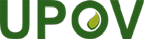 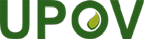 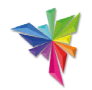 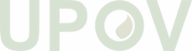 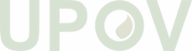 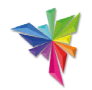 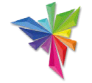 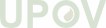 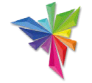 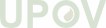 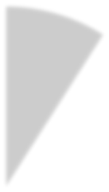 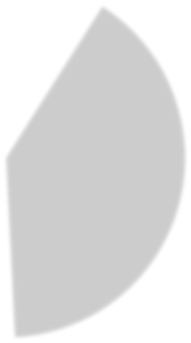 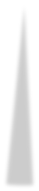 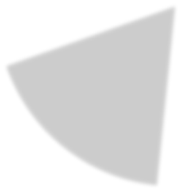 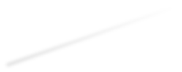 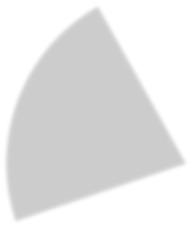 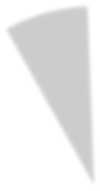 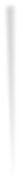 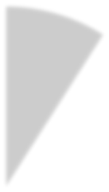 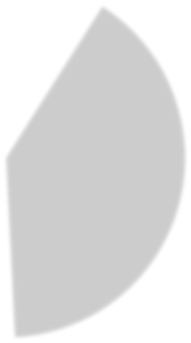 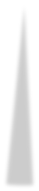 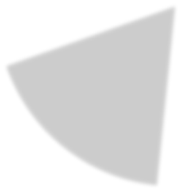 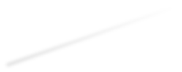 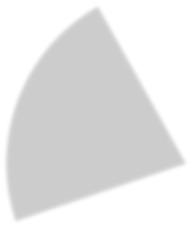 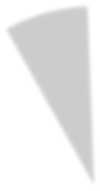 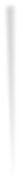 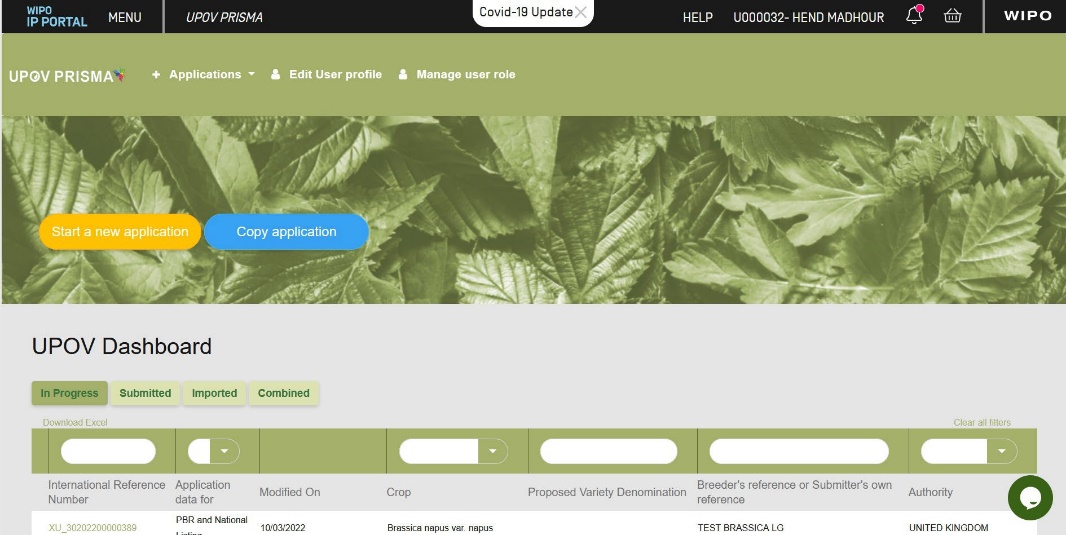 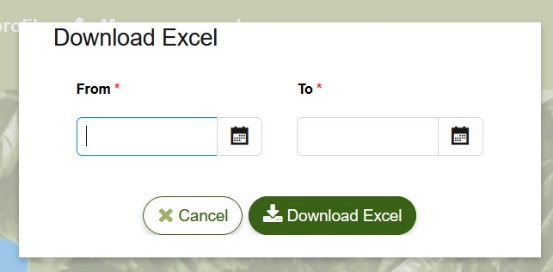 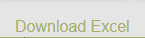 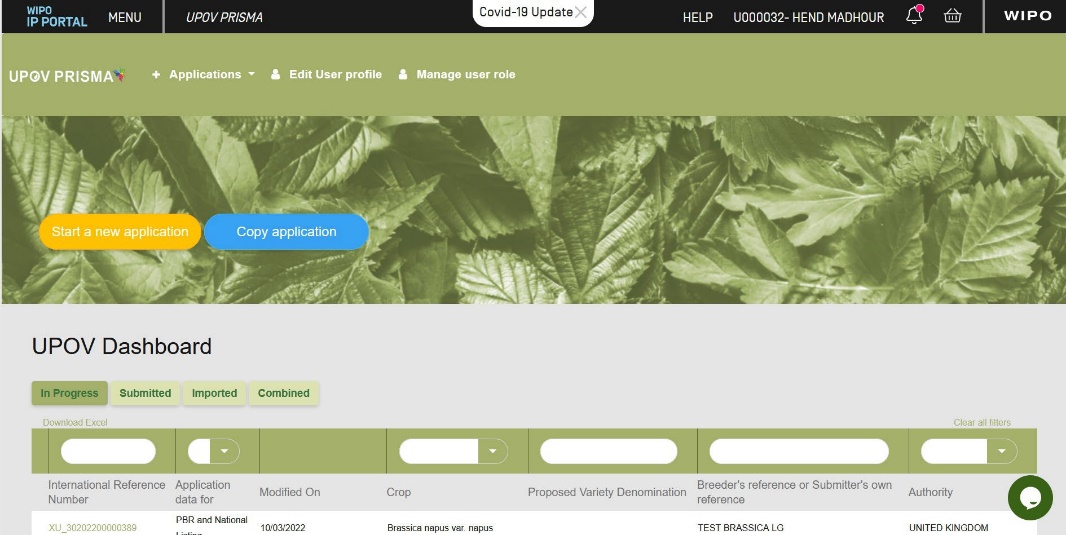 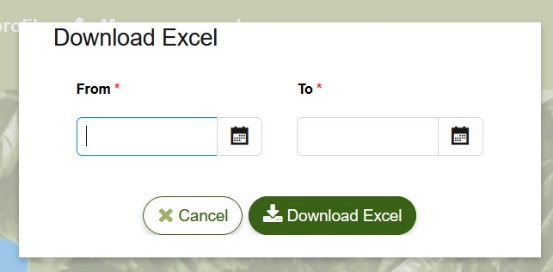 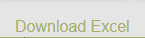 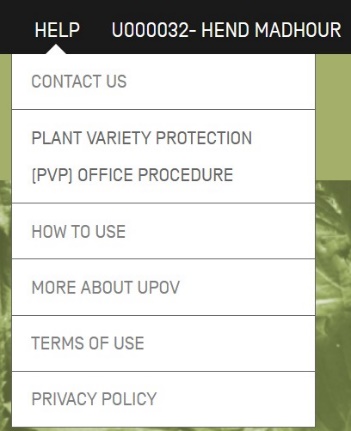 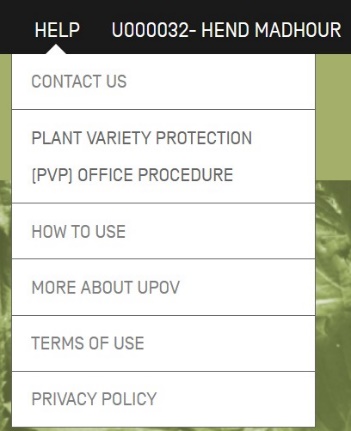 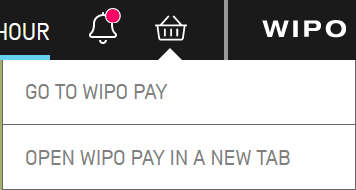 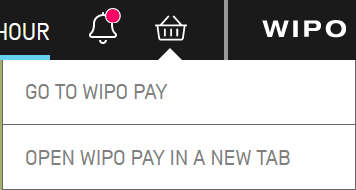 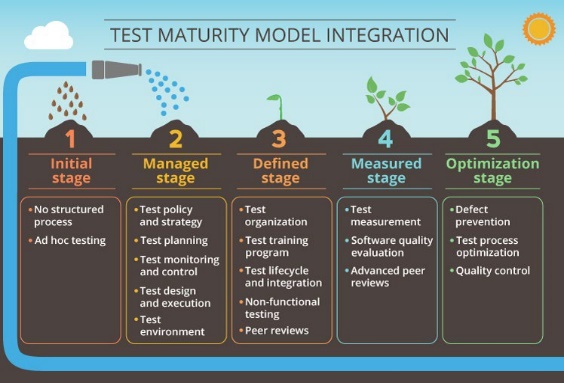 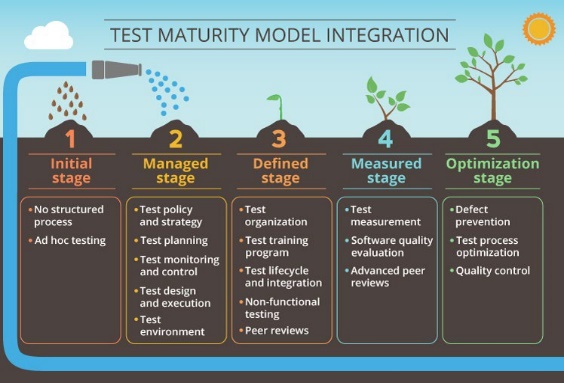 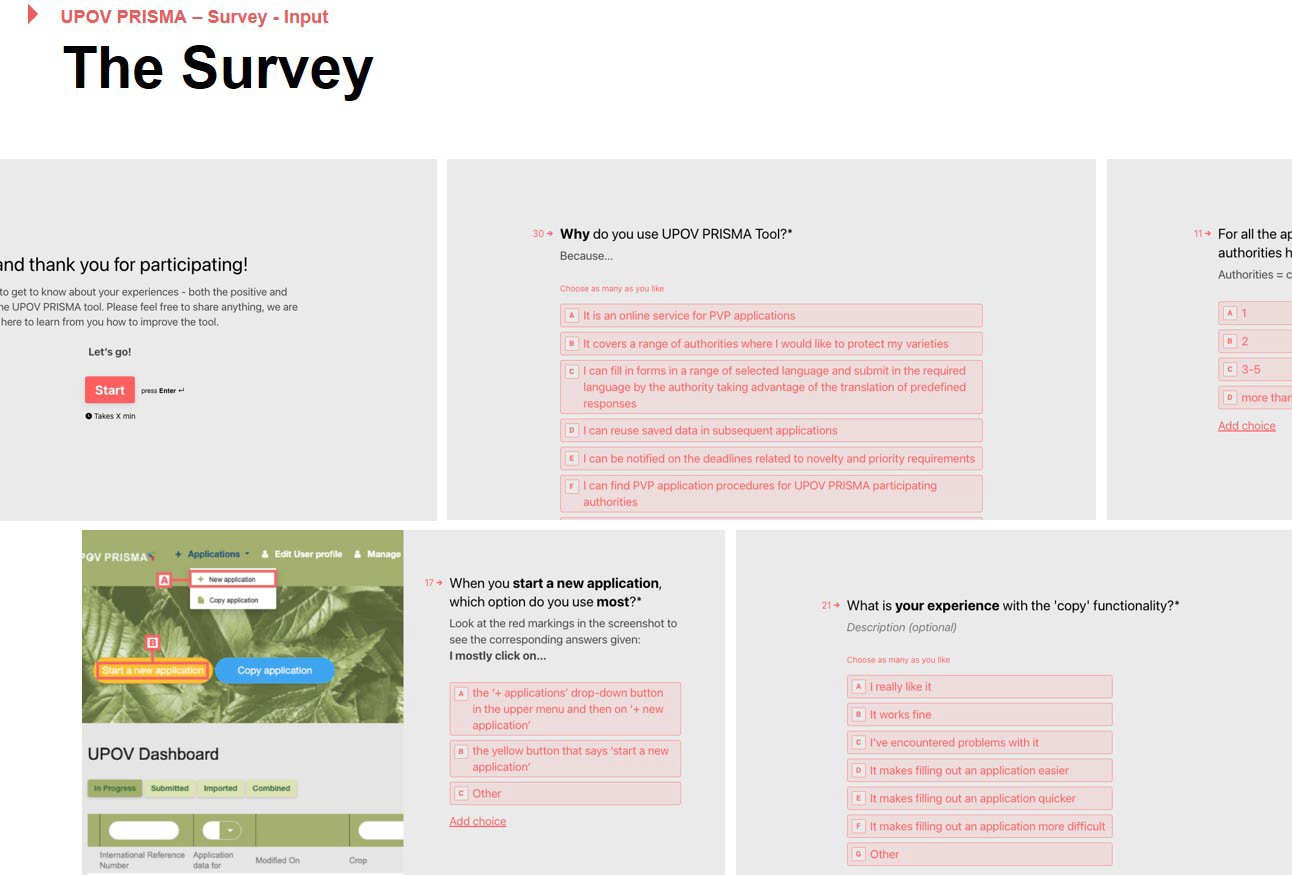 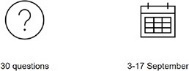 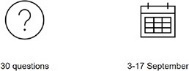 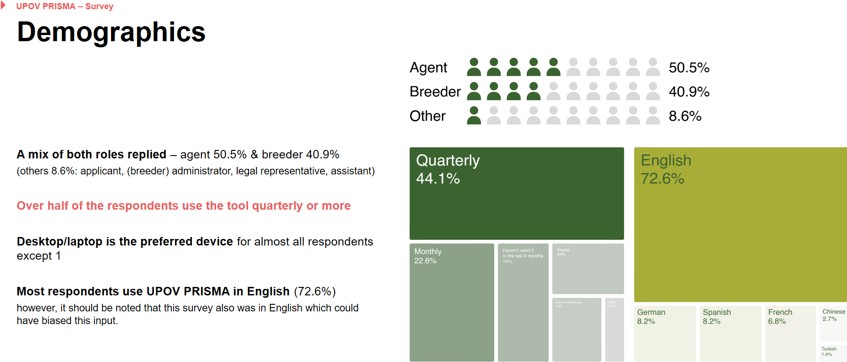 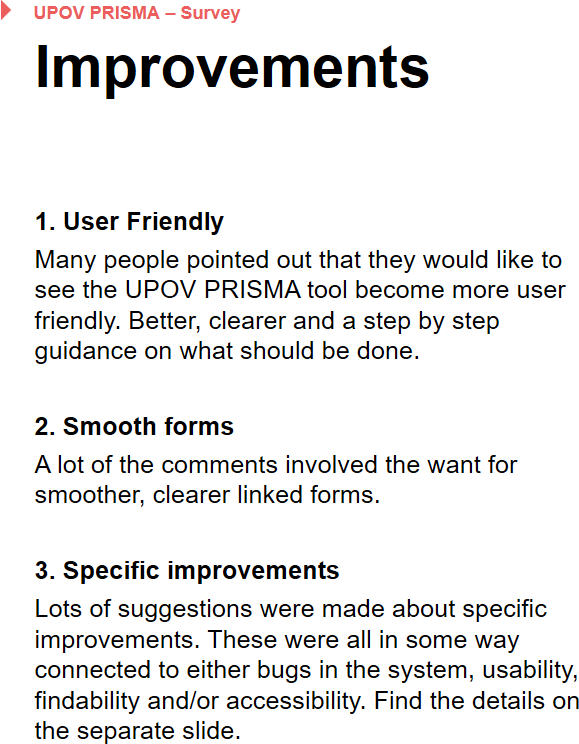 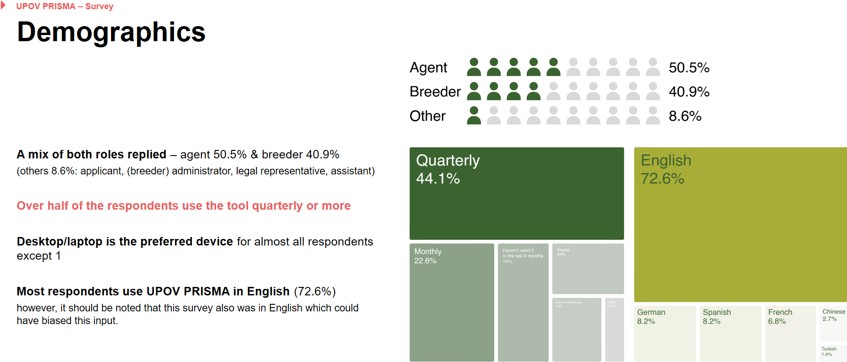 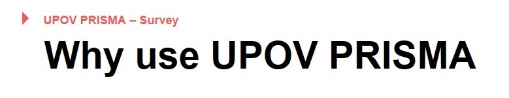 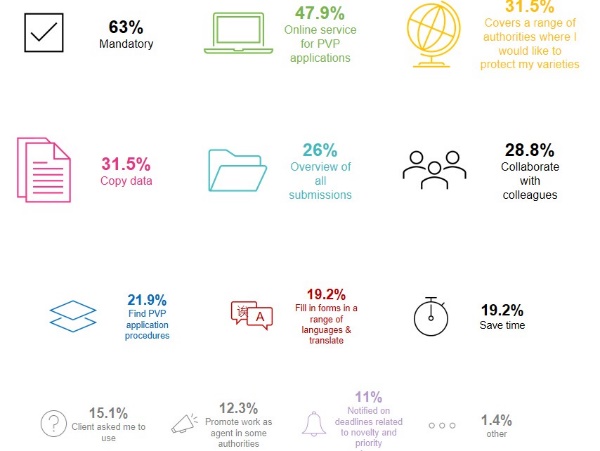 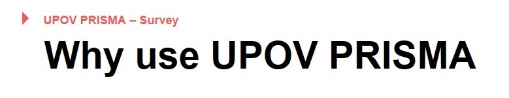 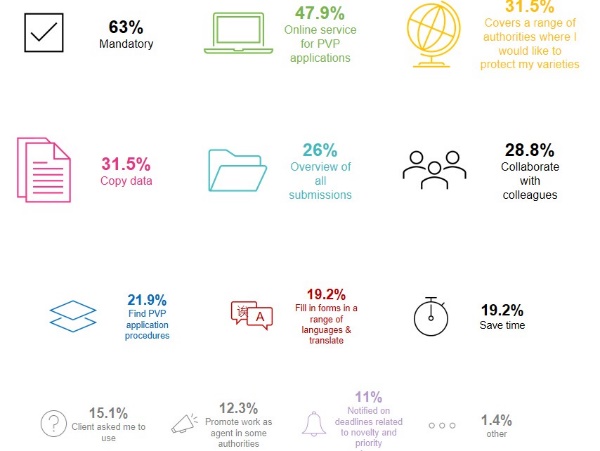 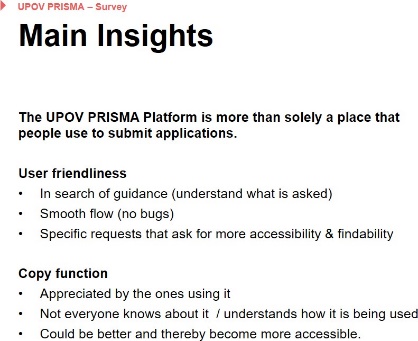 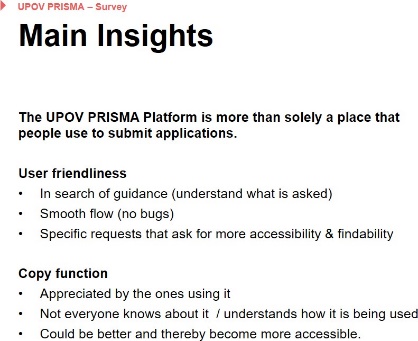 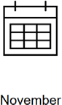 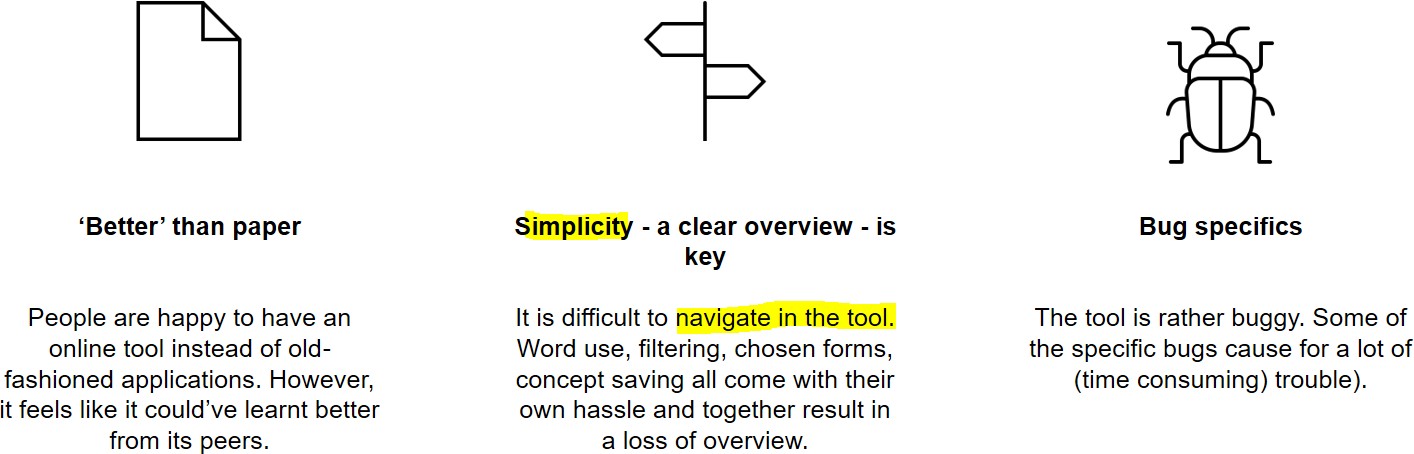 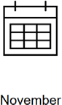 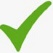 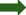 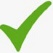 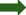 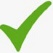 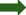 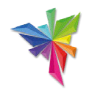 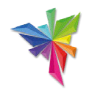 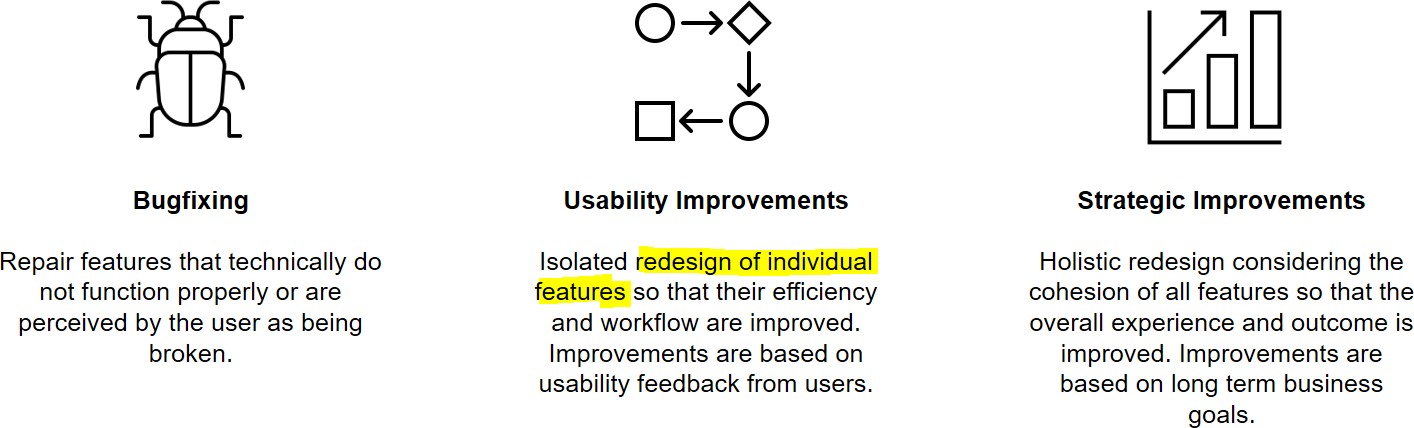 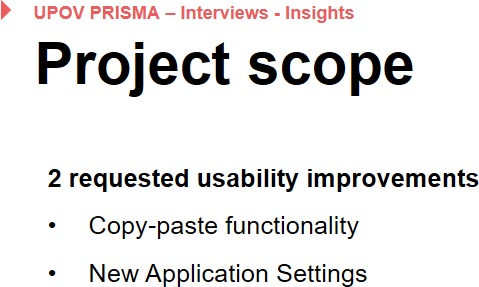 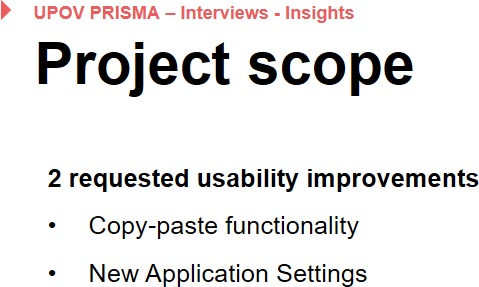 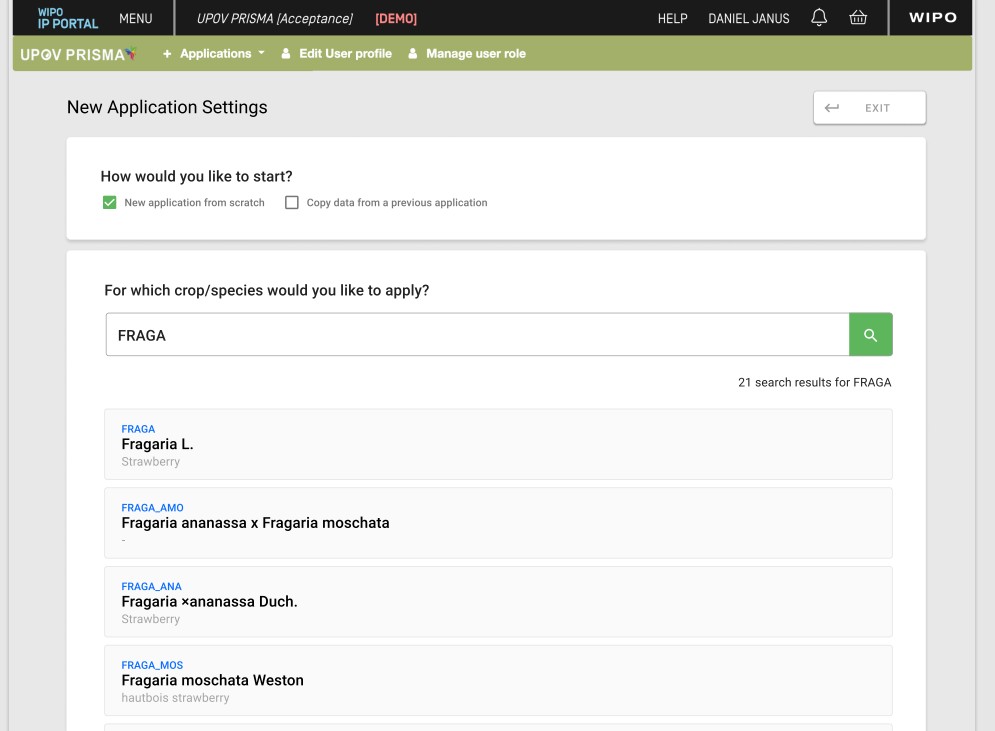 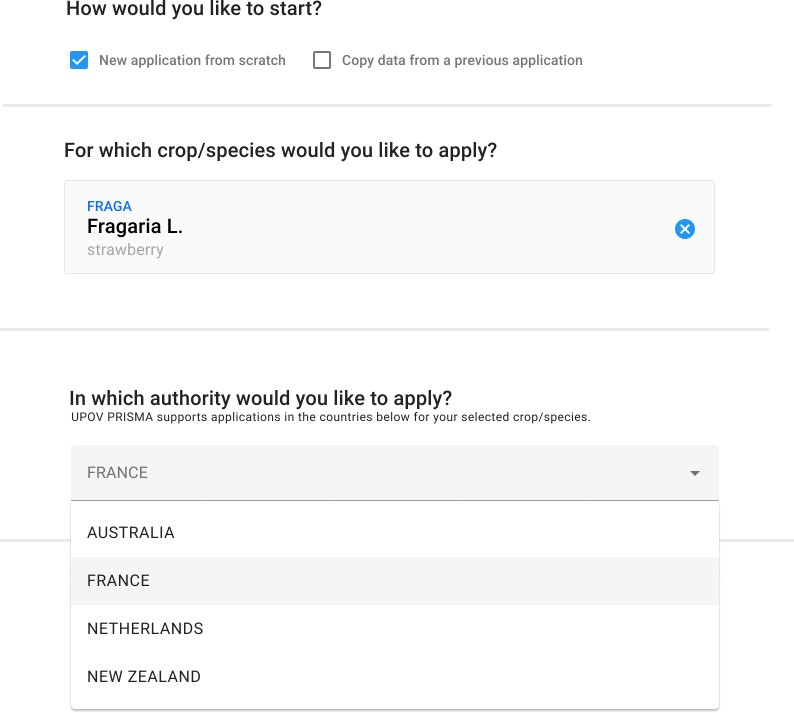 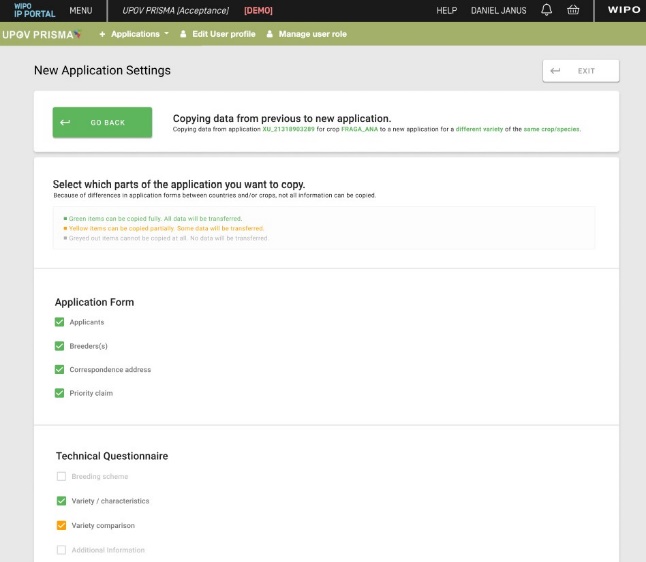 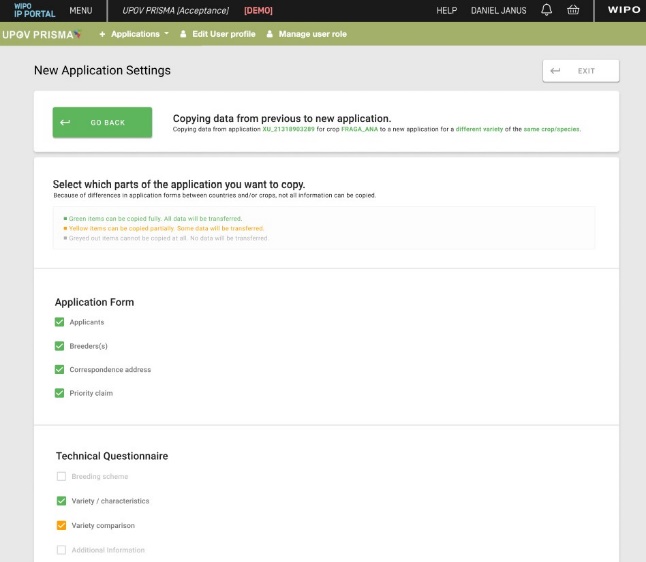 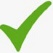 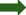 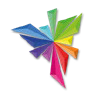 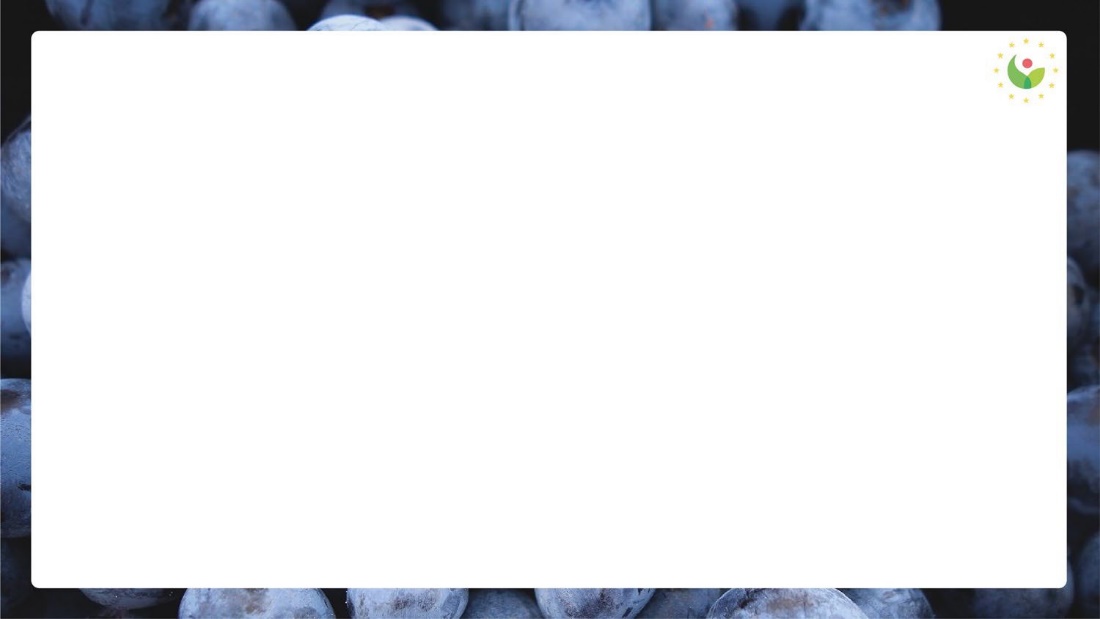 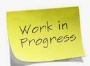 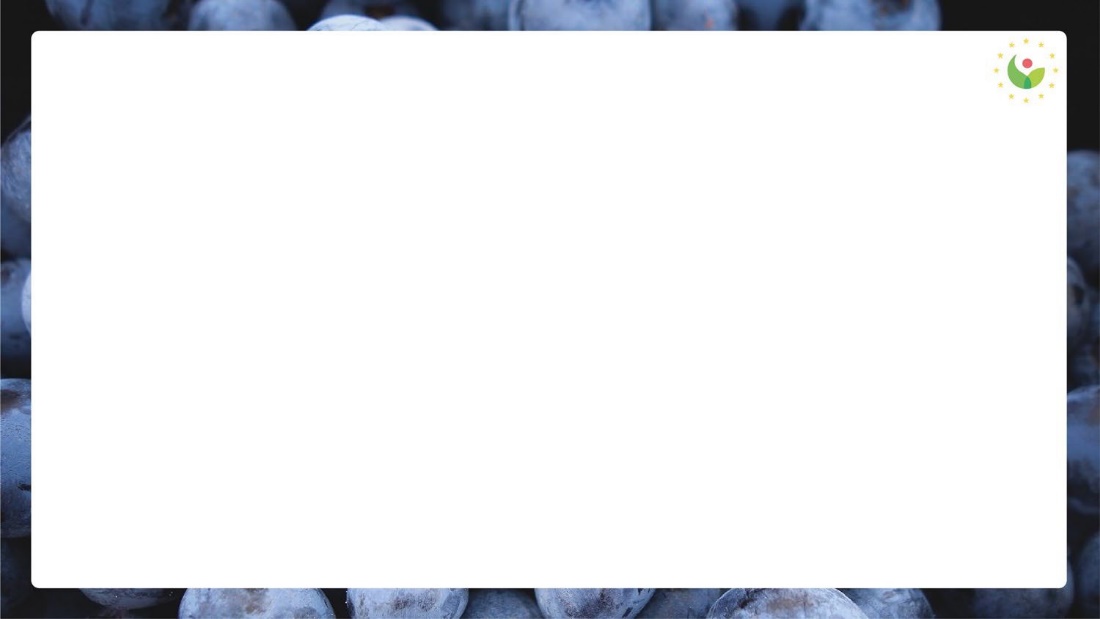 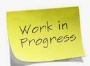 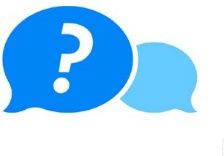 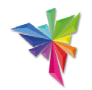 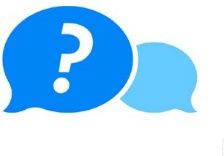 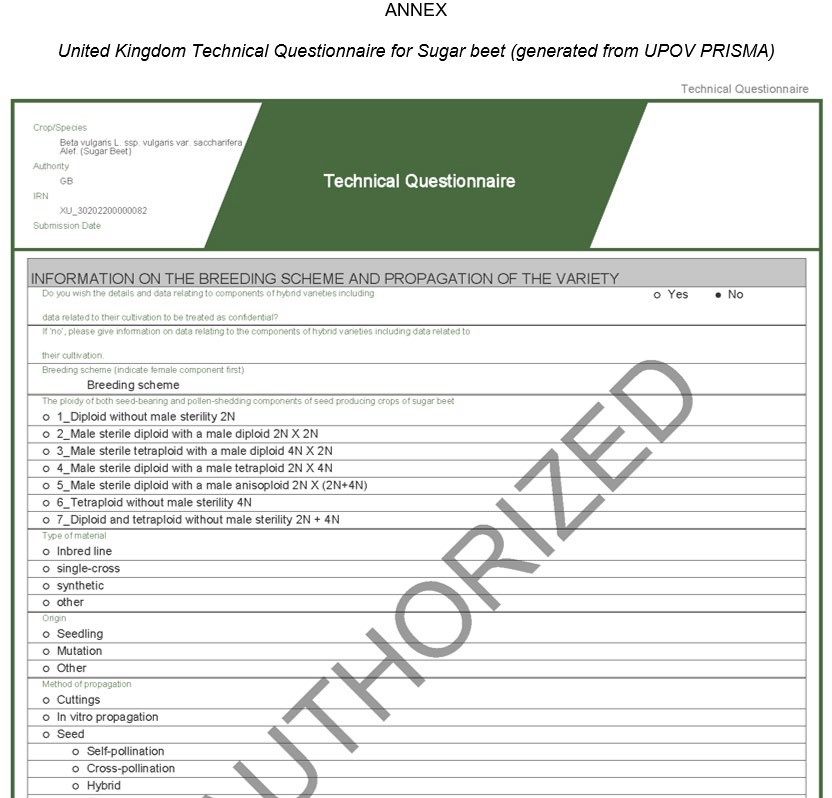 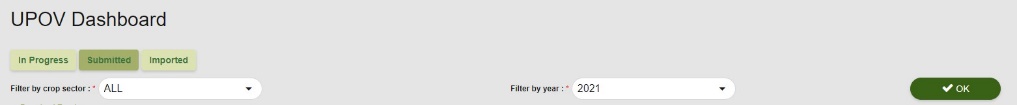 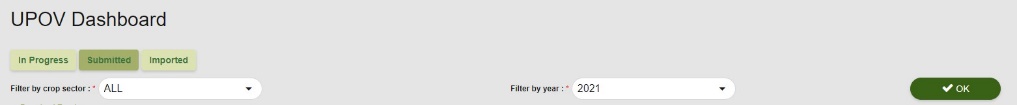 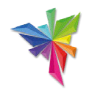 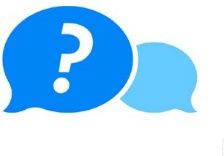 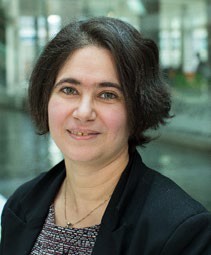 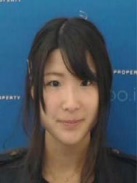 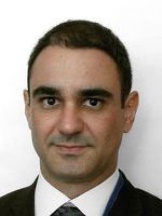 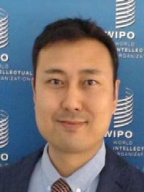 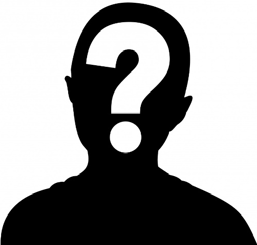 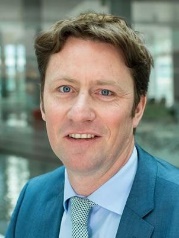 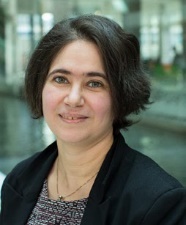 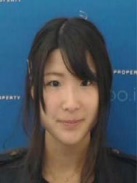 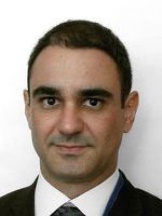 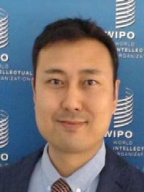 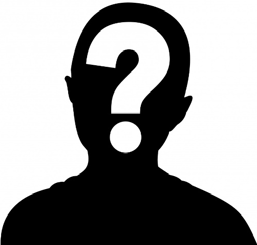 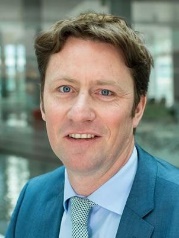 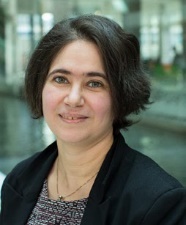 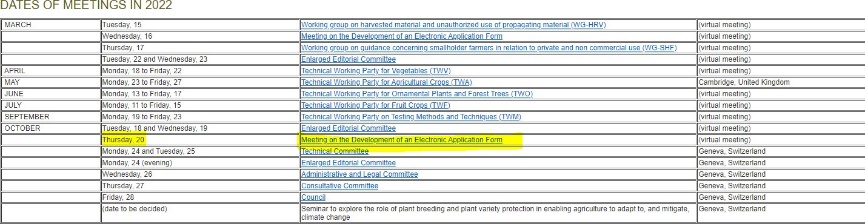 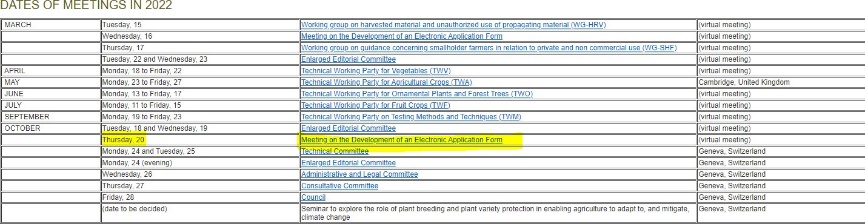 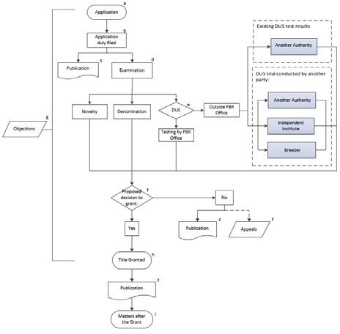 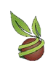 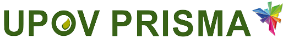 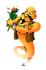 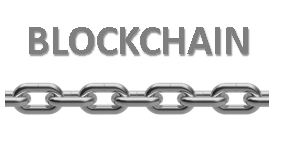 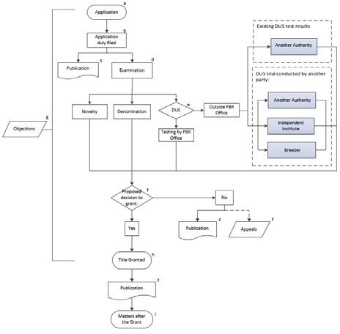 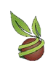 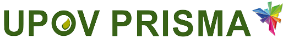 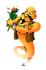 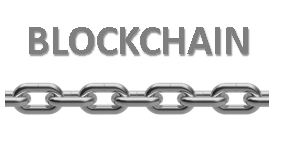 [Fin del Anexo II y del documento]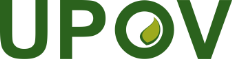 SUnión Internacional para la Protección de las Obtenciones VegetalesReunión sobre la elaboración de un formulario electrónico de solicitudDecimonovena reuniónGinebra, 16 de marzo de 2022UPOV/EAF/19/3Original:  InglésFecha:  25 de abril de 2022201720182019202020212022Enero1718106232Febrero39510795Marzo2362167Abril32211105Mayo11331165Junio71018821Julio73958Agosto1711378Septiembre381629154Octubre119291668Noviembre3162641406Diciembre395132174Total14772192222509327Pruebas de regresiónPruebas de aceptación por los usuariosPuesta en funcionamiento